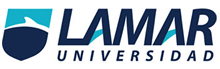 Universidad Guadalajara LamarMédico Cirujano y ParteroMedicina Basada en EvidenciasActividad Preliminar. Segundo ParcialCarlos Eduardo Ortiz CastañedaMedico Preinterno del Hospital General de OccidenteEl 19 de Abril del 2015Conteste correctamente los siguientes espacios con letra roja:a) Menciones los tres factores que pueden ocasionar diferencias en los resultados de un ensayo clínico aleatorizado:1.- Perdidas en el Seguimiento2.- Falta de Protocolo, no hay un grupo control3.- Resultados Múltiples, falta de sesgos b) Cuando se interpreta al valor de p pueden existir 2 tipos de errores, ¿Cómo se le llama al error que considera azar a un mayor número de asociaciones reales?Error Alfa o errores en la interpretaciónc) ¿Cual estudio es mejor?El ejemplo #11.-) Se realizó un estudio con amantadina vs placebo para observar la curación de un resfriado Común, se encontró que en el grupo con el antiviral el cuadro se redujo de 5 días a 3 y en el Grupo  con placebo el cuadro clínico duro entre 4 y 6 días de duración. Con una p menor a 0.01.2.- Se realizó un estudio con antigripal con amoxicilina + ácido clavulanico vs amoxicilina en el primer grupo se redujo el cuadro infecciosa de faringoamigdalitis de 7 días a 3 disminuyendo el riesgo de complicaciones como otitis media y en el segundo se redujo el cuadro a 5 días con una p menor a 0.05.d) ¿Cuál de los dos ejemplos tiene mayor significancia estadística?  El primer ejemplo tiene una mejor significancia estadística porque si el valor de p fue < 0,01, estamos afirmando que rechazamos la hipótesis de nulidad, aceptamos que hay diferencias significativas entre los tratamientos y que el error en que podemos incurrir al afirmarlo es menor del 1% y el segundo problema habla de que el error en que podemos incurrir al afirmarlo es menor 5%; hay una probabilidad menor del 1% de que una diferencia de esa magnitud pueda ocurrir por azare) En el siguiente ejemplo calcule el riesgo relativo, el riesgo absoluto y el NNTSe realizó un estudio a 10 años para comparar la incidencia de mortalidad en el grupo de pacientes pos infarto que usaban ARA2 (LOSARTAN) vs PLACEBO en el primer grupo la mortalidad tuvo una incidencia de 45% y en el segundo de 60%1.- RRR= .33 o 33%2.- RRA= .15 o 15%3.- NNT =  -2.6f) De acuerdo al ejemplo hipotético anterior usaría usted losartan en sus pacientes pos infartados y ¿porque?}Por 3 cosas por la incidencia baja en la mortalidad comparada con el placebo, asi como el bajo riesgo relativo y absoluto que se le adjudica.